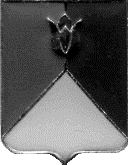 РОССИЙСКАЯ ФЕДЕРАЦИЯАДМИНИСТРАЦИЯ КУНАШАКСКОГО МУНИЦИПАЛЬНОГО РАЙОНАЧЕЛЯБИНСКОЙ  ОБЛАСТИПОСТАНОВЛЕНИЕот 26.03.2024 г.   №425О внесении изменений в  Положение  о комиссии  по  соблюдению  требований к  служебному поведению      муниципальных служащих Кунашакского муниципального района и урегулированию конфликта интересов, утвержденное постановлением администрации Кунашакского муниципального района от 19.12.2017 г. №2523 	В соответствии с Федеральным законом «О противодействии коррупции», Указом Президента РФ от 25.01.2024 № 71 «О внесении изменений в некоторые акты Президента Российской Федерации»ПОСТАНОВЛЯЮ:        1. Внести изменения в Положение  о комиссии  по  соблюдению  требований к служебному поведению муниципальных служащих Кунашакского муниципального района и урегулированию конфликта интересов, утвержденное постановлением администрации Кунашакского муниципального района от 19.12.2017 г. №2523, согласно приложению.2.Начальнику отдела информационных технологий Ватутину В.Р. опубликовать настоящее постановление в официальных средствах массовой информации и на официальном сайте Кунашакского муниципального района.3.Организацию выполнения настоящего постановления возложить на руководителя аппарата администрации Кунашакского муниципального района Багаутдинову В.Ш.Глава  района	                                                                             Р.Г. ВакиловПриложение к постановлению администрации районаот 26.03.2024 г.   №425Изменения в  Положение  о комиссии  по  соблюдению  требований к  служебному поведению      муниципальных     служащих Кунашакского муниципального района и урегулированию конфликта интересов, утвержденное постановлением администрации Кунашакского муниципального района от 19.12.2017 г. №2523В пункте 3 подпункт 1 изложить в  следующей редакции:«1) в обеспечении соблюдения муниципальными служащими (далее -  муниципальные служащие) ограничений и запретов, требований о предотвращении или об урегулировании конфликта интересов, исполнения обязанностей, установленных Федеральным законом от 25 декабря 2008 г. N 273-ФЗ "О противодействии коррупции", другими федеральными законами в целях противодействия коррупции (далее - требования к служебному поведению и (или) требования об урегулировании конфликта интересов);»;Пункт 16 дополнить подпунктом 5 следующего содержания:«5) уведомление муниципального служащего о возникновении не зависящих от него обстоятельств, препятствующих соблюдению требований к служебному поведению и (или) требований об урегулировании конфликта интересов.»;Пункты 17.4 и 17.5 изложить в следующей редакции:«17.4 Уведомления, указанные в абзаце пятом подпункта 2 и подпункте 5 пункта 16 настоящего Положения, рассматриваются подразделением кадровой службы по профилактике коррупционных и иных правонарушений или должностным лицом по профилактике коррупционных и иных правонарушений органа местного самоуправления, которое осуществляет подготовку мотивированных заключений по результатам рассмотрения уведомлений.17.5. При подготовке мотивированного заключения по результатам рассмотрения обращения, указанного в абзаце втором подпункта 2 пункта 16 настоящего Положения, или уведомлений, указанных в абзаце пятом подпункта 2 и подпунктах 4 и 5 пункта 16 настоящего Положения, должностные лица кадрового подразделения имеют право проводить собеседование с муниципальным служащим, представившим обращение или уведомление, получать от него письменные пояснения, а руководитель органа местного самоуправления или его заместитель, специально на то уполномоченный, может направлять в установленном порядке запросы в государственные органы, органы местного самоуправления и заинтересованные организации, использовать государственную информационную систему в области противодействия коррупции "Посейдон", в том числе для направления запросов. Обращение или уведомление, а также заключение и другие материалы в течение семи рабочих дней со дня поступления обращения или уведомления представляются председателю комиссии. В случае направления запросов обращение или уведомление, а также заключение и другие материалы представляются председателю комиссии в течение 45 дней со дня поступления обращения или уведомления. Указанный срок может быть продлен, но не более чем на 30 дней.»;Подпункт «а», «в»  пункта  17.6 изложить в следующей редакции:«а) информацию, изложенную в обращениях или уведомлениях, указанных в абзацах втором и пятом подпункта 2 и подпунктах 4 и 5 пункта 16 настоящего Положения;в) мотивированный вывод по результатам предварительного рассмотрения обращений и уведомлений, указанных в абзацах втором и пятом подпункта 2, подпунктах 4 и 5 пункта 16 настоящего Положения, а также рекомендации для принятия одного из решений в соответствии с пунктами 24, 25.3, 25.4, 26.1 настоящего Положения или иного решения.»;Пункты 18.2 и 19 изложить в следующей редакции:«18.2 Уведомления, указанные в подпунктах 4 и 5 пункта 16 настоящего Положения, как правило, рассматриваются на очередном (плановом) заседании комиссии.19. Заседание комиссии проводится, как правило, в присутствии муниципального служащего, в отношении которого рассматривается вопрос о соблюдении требований к служебному поведению и (или) требований об урегулировании конфликта интересов, или гражданина, замещавшего должность муниципальной службы в органе местного самоуправления. О намерении лично присутствовать на заседании комиссии муниципальный служащий или гражданин указывает в обращении, заявлении или уведомлении, представляемых в соответствии с подпунктами 4 и 5 пункта 16 настоящего Положения.»;Подпункт 1 пункта 19.1  изложить в следующей редакции:«1) если в обращении, заявлении или уведомлении, предусмотренных 2 и 5 пункта 16 настоящего Положения, не содержится указания о намерении муниципального служащего или гражданина лично присутствовать на заседании комиссии;»;Дополнить  пунктом 25.4 следующего содержания:«25.4  По итогам рассмотрения вопроса, указанного в подпункте 5 пункта 16 настоящего Положения, комиссия принимает одно из следующих решений:а) признать наличие причинно-следственной связи между возникновением не зависящих от муниципального служащего обстоятельств и невозможностью соблюдения им требований к служебному поведению и (или) требований об урегулировании конфликта интересов;б) признать отсутствие причинно-следственной связи между возникновением не зависящих от муниципального служащего обстоятельств и невозможностью соблюдения им требований к служебному поведению и (или) требований об урегулировании конфликта интересов.»;Пункт 26 изложить в следующей редакции:«26. По итогам рассмотрения вопросов, указанных в подпунктах 1, 2, 3, 4 и 5 пункта 16 настоящего Положения, и при наличии к тому оснований комиссия может принять иное решение, чем это предусмотрено пунктами 22 - 25.4 и 26.1 настоящего Положения. Основания и мотивы принятия такого решения должны быть отражены в протоколе заседания комиссии.».